APPLICATION FOR CANDIDACY TOWN OF EMMITSBURG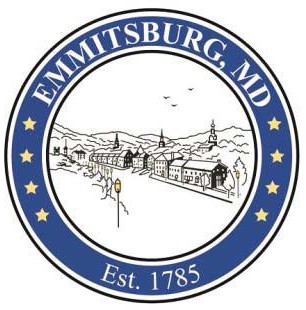 2023 ELECTIONElection On: September 26, 2023 Vacancies: Mayor and Commissioner SeatI hereby declare my candidacy for the office of:  Mayor Seat (1 seat open)  Commissioner Seat (1 seat open) for the Town of Emmitsburg, Maryland. The election will be held on Tuesday September 26, 2023 at 22 East Main Street, Emmitsburg, MD between 7:00 am. - 8:00pm.Legal Name (Printed): 	Name on Ballot (If Different Than Above): 	Home Address: 	Mailing Address: 	Home Phone: 		Alternate Phone: 	Email: 	Length of Town Residency:		Date Application Filed: 	Per Article II of the Emmitsburg Town Charter, “Commissioners shall have resided in Emmitsburg, for at least one year immediately preceding their election and shall be qualified voters.Each Commissioner shall reside in the town during his/her term of office, and his/her removal of his/her residence from the town during his/her term shall immediately vacate his/her office.”There are various types of meetings Emmitsburg elected officials are required to attend. The most common meeting is the monthly town meetings that typically occur on the first and/or third Monday of every month at 7:30 p.m.; however, an elected official could be required to attend more if needed.All candidates must file a Financial Disclosure Statement with the town clerk as required by sections2.28.110 and 2.32.040 of the Town Code. If a candidate fails to file a statement, the candidate is deemed to have withdrawn. Completed Financial Disclosures and Applications for Candidacy are due to the town clerk no later than August 25, 2023 at 4:00 p.m.By signing below, I acknowledge and accept the requirements as stated above.Signature: 		Date: 	